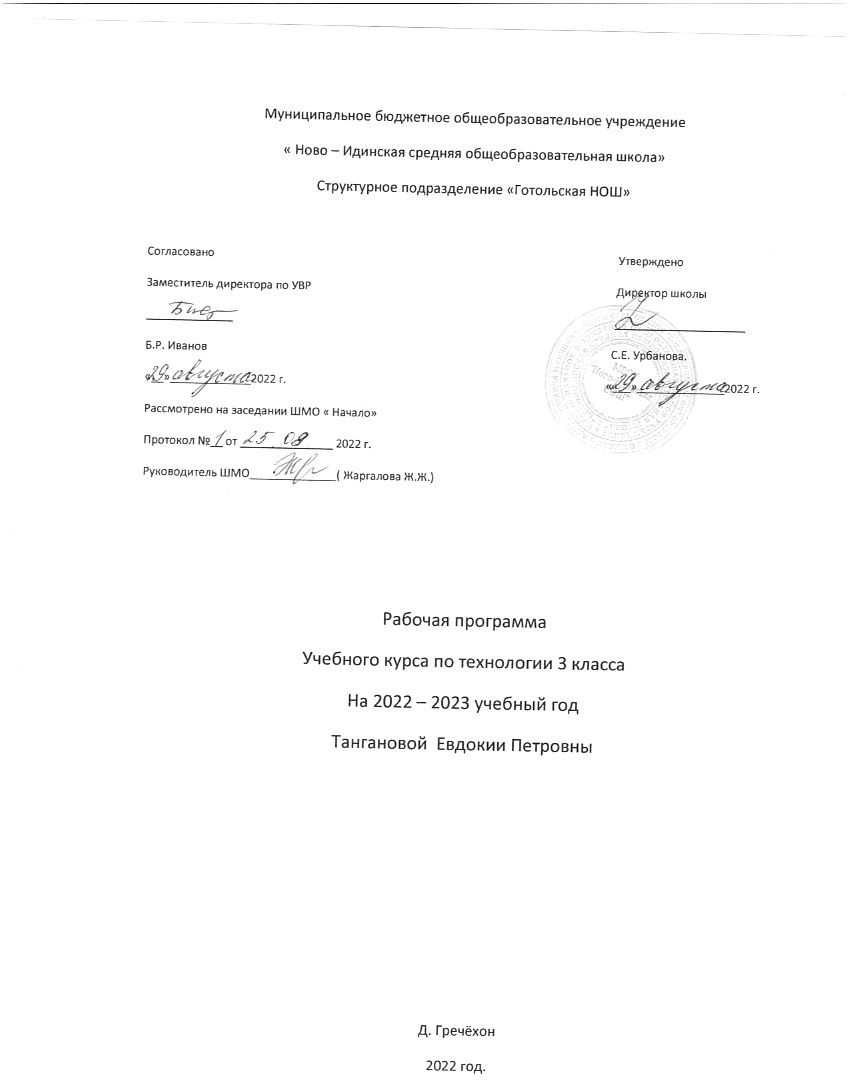  Рабочая программа разработана в соответствии с основными положениями Федерального государственного образовательного стандарта начального общего образования, требованиями Примерной основной образовательной программы ОУ,  ориентированные на работу с учебником Н.И.Роговцевой,  Н.В. Богдановой, Н.В. Добромысловой.Планируемые  предметные результаты освоения учебного курса1. Получение первоначальных представлений о созидательном и нравственном значении труда в жизни человека и общества, о мире профессий и важности правильного выбора профессии.2. Формирование первоначальных представлений о материальной культуре как о продукте предметно-преобразующей деятельности человека.3. Приобретение навыков самообслуживания, овладение технологическими приемами ручной обработки материалов, освоение правил техники безопасности.4. Использование приобретенных знаний и умений для творческого  решения несложных конструкторских, художественно-конструкторских  (дизайнерских), технологических и организационных задач.5. Приобретение первоначальных знаний о правилах создания предметной и информационной среды и умения применять их для выполнения учебно-познавательных и проектных художественно-конструкторских задач.СОДЕРЖАНИЕ УЧЕБНОГО  курсаКак работать с учебником.Повторение изученного в предыдущих классах. Особенности содержания учебника 3 класса. Деятельность человека в культурно-исторической среде, в инфраструктуре современного города. Профессиональная деятельность человека в городской среде.Человек и земля (21 ч)Архитектура.Основы черчения. Выполнение чертежа и масштабирование при изготовлении изделия. Объемная модель дома. Оформление изделия по эскизу.Городские постройки.Назначение городских построек, их архитектурные особенности. Объемная модель телебашни из проволоки.Парк.Природа в городской среде. Профессии, связанные с уходом за растениями в городских условиях. Композиция из природных материалов. Макет городского парка.Проект «Детская площадка».Алгоритм построения деятельности в проекте, выделение этапов проектной деятельности. Создание тематической композиции, оформление изделия. Презентация результатов проекта, его защита.Ателье мод. Одежда. Пряжа и ткани.Виды и модели одежды. Школьная форма и спортивная форма. Ткани, из которых изготавливают разные виды одежды. Предприятие по пошиву одежды. Выкройка платья. Виды и свойства тканей, пряжи. Природные и химические волокна. Способы украшения одежды – вышивка, монограмма. Правила безопасной работы с иглой. Различные виды швов с использованием пяльцев. Техника выполнения стебельчатого шва.Аппликация. Виды аппликации. Алгоритм выполнения аппликации.Изготовление тканей.Технологический процесс производства тканей. Производство полотна ручным способом. Прядение, ткачество, отделка. Виды плетения в ткани (основа, утка). Гобелен, технологический процесс его создания. Изготовление гобелена по образцу. Сочетание цветов в композиции.Вязание.История вязания. Способы вязания. Виды и назначение вязаных вещей. Инструменты для ручного вязания – крючок и спицы. Правила работы вязальным крючком. Приемы вязания крючком.Одежда для карнавала.Проведение карнавала в разных странах. Особенности карнавальных костюмов из подручных материалов. Выкройка. Крахмал, его приготовление. Крахмаление тканей. Работа с тканью. Изготовление карнавального костюма.Бисероплетение.Виды бисера. Свойства бисера и способы его использования. Виды изделий из бисера. Материалы, инструменты и приспособления для работы с бисером. Леска, ее свойства и особенности.Кафе.Знакомство с работой кафе. Профессиональные обязанности повара, кулинара, официанта. Правила поведения в кафе. Выбор блюд. Способы определения массы продуктов при помощи мерок.Работа с бумагой, конструирование модели весов.Фруктовый завтрак.Приготовление пищи. Кухонные инструменты и приспособления. Способы приготовления пищи (без термической обработки и с термической обработкой). Меры безопасности при приготовлении пищи. Правила гигиены при приготовлении пищи. Рецепты блюд.Освоение способов приготовления пищи. Приготовление блюда по рецепту и определение его стоимости.Колпачок-цыпленок.Сервировка стола к завтраку. Сохранение блюда теплым. Свойства синтепона. Работа с тканью. Изготовление колпачка для яиц.Бутерброды.Блюда, не требующие тепловой обработки, – холодные закуски. Приготовление холодных закусок по рецепту. Питательные свойства продуктов. Простейшая сервировка стола. Приготовление блюд по одной технологии с использованием разных ингредиентов.Салфетница.Особенности сервировки праздничного стола. Способы складывания салфеток. Изготовление салфеток для украшения праздничного стола с использованием симметрии.Магазин подарков.Виды магазинов. Особенности работы магазина. Профессии людей, работающих в магазине (кассир, кладовщик, бухгалтер). Информация об изделии (продукте) на ярлыке.Золотистая соломка.Работа с природными материалами. Свойства соломки. Ее использование в декоративно-прикладном искусстве. Технология подготовки соломки – холодный и горячий способы. Изготовление аппликации из соломки. Учет цвета, фактуры соломки при создании композиции.Упаковка подарков.Значение подарка для человека. Правила упаковки и художественного оформления подарков. Основы гармоничного сочетания цветов при составлении композиции. Оформление подарка в зависимости от того, кому он предназначен. Учет при выборе оформления подарка его габаритных размеров и назначения. Автомастерская.Знакомство с историей создания и устройством автомобиля. Работа с картоном. Построение развертки при помощи вспомогательной сетки. Технология конструирования объемных фигур.Создание объемной модели грузовика из бумаги. Тематическое оформление изделия.Грузовик.Работа с металлическим конструктором. Анализ конструкции готового изделия. Детали конструктора. Инструменты для работы с конструктором. Выбор необходимых деталей. Способы их соединения. Сборка изделия.Человек и вода (4 ч)Мосты.Мост, путепровод, виадук. Виды мостов, их назначение. Конструктивные особенности мостов. Моделирование. Изготовление модели висячего моста. Раскрой деталей из картона. Работа с различными материалами. Соединение деталей – натягивание нитей.Водный транспорт.Водный транспорт. Виды водного транспорта.Проект «Водный транспорт».Проектная деятельность. Работа с бумагой. Заполнение технологической карты.Океанариум.Океанариум и его обитатели. Ихтиолог. Мягкие игрушки. Виды мягких игрушек. Правила и последовательность работы над мягкой игрушкой. Технология создания мягкой игрушки из подручных материалов.Проект «Океанариум».Работа с текстильными материалами. Изготовление упрощенного варианта мягкой игрушки.Фонтаны.Фонтаны. Виды и конструктивные особенности фонтанов. Изготовление объемной модели фонтана из пластичных материалов по заданному образцу.Человек и воздух (3 ч)Зоопарк.История возникновения зоопарков в России. Бионика. Искусство оригами. Техники оригами. Мокрое складывание. Условные обозначения техники оригами.Вертолетная площадка.Особенности конструкции вертолета. Профессии: летчик, штурман, авиаконструктор. Конструирование модели вертолета. Материал – пробка.Воздушный шар.Техника папье-маше. Создание предметов быта. Украшение города и помещений при помощи воздушных шаров. Варианты цветового решения композиции из воздушных шаров. Способы соединения деталей при помощи ниток и скотча.Внеклассная деятельность «Украшаем город».Человек и информация (5 ч)Переплётная мастерская.Книгопечатание. Основные этапы книгопечатания.Печатные станки, печатный пресс, литера. Конструкция книг (книжный блок, обложка, переплёт, слизура, крышки, корешок). Профессиональная деятельность печатника, переплётчика. Переплёт книги и его назначение. Декорирование изделия. Переплёт листов в книжный блок.Почта.Способы общения и передачи информации. Почта. Телеграф. Особенности работы почты и профессиональная деятельность почтальона. Виды почтовых отправлений. Понятие «бланк».Процесс доставки почты. Корреспонденция. Заполнение бланка почтового отправления.Кукольный театр.Профессиональная деятельность кукольника, художника-декоратора, кукловода. Пальчиковые куклы.Театральная афиша, театральная программка. Правила поведения в театре. Спектакль. Осмысление способов передачи информации при помощи книги, письма, телеграммы, афиши, театральной программки, спектакля.Проект «Готовим спектакль».Проектная деятельность. Изготовление пальчиковых кукол для спектакля. Работа с тканью, шитье.Афиша.Программа Microsoft Office Word. Правила набора текста. Программа Microsoft Word Document.doc. Сохранение документа, форматирование, печать.Создание афиши и программки на компьютере.тематическое планирование№ урокаТема Кол – во часов1Как работать с учебником. Путешествуем по городу.1Человек и Земля (21 ч)Человек и Земля (21 ч)2Архитектура .Изделие «Дом»13Городские постройки. Изделие «Телебашня»14Парк. Изделие «Городской парк»15,6Проект «Детская площадка». Изделия «Качалка», «Песочница», «Игровой комплекс», «Качели»27Ателье мод. Одежда. Пряжа и ткани. Изделия «Строчка стебельчатых стежков», «Строчка петельных стежков», «Украшение платочка монограммой»18Ателье мод. Одежда. Пряжа и ткани. Изделие «Украшение фартука». Практическая работа «Коллекция тканей»19Изготовление тканей . Изделие «Гобелен»110Вязание. Изделие «Воздушные петли»111Одежда для карнавала. Изделия «Кавалер», «Дама»112Бисероплетение. Изделия «Браслетик», «Цветочки», «Подковки». Практическая работа «Ателье мод»113Кафе. Изделие «Весы». Практическая работа «Кухонные принадлежности»114Фруктовый завтрак . Изделия «Фруктовый завтрак», «Солнышко в тарелке». Практическая работа «Стоимость завтрака»115Сервировка стола. Изделие «Колпачок – цыпленок»116Бутерброды. Изделие «Бутерброды», «Радуга на шпажке»117Сервировка стола. Изделие «Салфетница».  Практическая работа «Способы складывания салфеток»118Магазин подарков. Изделия «Соленое тесто», «Брелок для ключей»119Соломка. Изделие «Золотистая соломка»120 Упаковка подарков. Изделие «Подарочная упаковка»121Автомастерская. Изделие «Фургон Мороженое»122Грузовик. Изделия «Грузовик», «Автомобиль». Практическая работа «Человек и земля»1Человек и вода (4 ч)Человек и вода (4 ч)23Мосты. Изделие «Мост»124Водный транспорт. Проект «Водный транспорт». Изделия «Яхта», «Баржа»125Океанариум. Проект «Океанариум». Изделие «Осьминоги и рыбки». Практическая работа «Мягкая игрушка»126Фонтаны. Изделие «Фонтан». Практическая работа «Человек и вода»1Человек и воздух (3 ч)Человек и воздух (3 ч)27Зоопарк. Изделие «Птицы». Практическая работа «Условные обозначения техники оригами»128Взлетная площадка. Изделие «Вертолет Муха»129Воздушный шар. Изделие «Воздушный шар». Практическая работа «Человек и воздух»1Человек и информация (5 ч)Человек и информация (5 ч)30Переплётная мастерская. Изделие «Переплетные работы»131Почта132,33Кукольный театр. Проект «Готовим спектакль». Изделие «Кукольный театр»234Афиша. Изделие «Афиша». Итоговый тест1